Holy Cross School: The Week AheadAttention Parents:For the spring photo, ALL students are expected to be in their school uniform for class photos. Grade 8 students ONLY should bring their Sunday best outfit to change into AFTER their class photo in their uniform is finished and will be changing back into their uniform after their grad photo has been taken.Monday: April 8th, Day 6Solar Eclipse Day: Late Dismissal @ 3:15Tuesday: April 9th, Day 1Liturgy of the Light Wednesday: April 10th, Day 2Spring PhotoThursday: April 11th, Day 3Friday: April 12th, Day 4No School!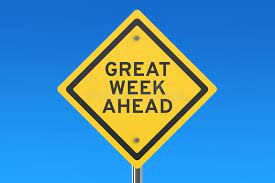 